SPRING 2018        VIP Tagging Consignor Waiver    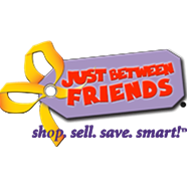                             Please retain a copy for your recordsName: _____________________________________Consignor#___________________________ Address: _________________________________________________________________________Email: ___________________________________________________________________________Phone Numbers: (Cell) _____________________________ (Home) ______________________Myjbftags.com Username: ________________________ Password: ______________________  ______I understand and agree that Just Between Friends-Bremerton is not responsible for fire, loss, theft or damage to my sale items. I understand that I will be charged a $15 consignor fee for each location, deducted from check,  And I will make 45% (instead of the usual 60%) of my sales for participation in JBF-Bremerton or Gig Harbor.  ______I understand that I must pay in cash a $15 supply fee (hangers, cardstock, safety pins) for up to 200 items and an additional $5 for every 50 items over 200. This is paid to your tagger when you drop off.  _____Items should be sorted before drop-off. Outfits that go together should be folded together, such as a coordinating hat, socks, or even a shirt that goes with a certain pair of pants, before drop-off. Please bring the appropriate season clothing only. “No Thank Yous” need to be picked up within 48 hours or are donated.  ______I also understand that my items will be inspected and if any items are not acceptable I can pick them up from the VIP tagger BEFORE THE SALE or they will be donated and I will be assessed a .25 per rejected item.    Please inspect them carefully.    ______All toys/electronics must have working batteries. All puzzles/games must have all pieces and parts. Any batteries that need to be provided will be at the cost of $1 per battery, and will be deducted from your earnings.  _____All items should be brought in CARDBOARD BOXES ONLY for easy storage and will not be returned after the sale. Please write your name and Consignor Number legibly with permanent marker on the box. ______Drop-off  at the VIP Tagger’s home (coordinate with Jodee  for your assigned location).  ______After email/phone notification, I understand that I will have two business days to edit/approve all barcode price tags for my sale items at myjbftags.com. After these two days, I understand that no changes can be made to sale items/tags.   ______I understand that all my items will be marked at Half-price during the Half-price day of the sale. If I choose to donate my items instead of picking them up, they will be reduced to 75% off during our Last Chance Sale on Sunday before donations are picked up. It is one last attempt to make you money on your items. _____I also understand that I am eligible for a Consignor Pre-Sale pass. Consignor Pre-Sale is on THURSDAY, APRIL 19th at the Kitsap County Fairgrounds Pavilion at 4:30PM.  I can choose to volunteer 4+ hours during the sale for earlier presale shopping privileges, as well as the Volunteer appreciation shopping party on Saturday night, and an additional 10% with 8 hours.   _____I understand that any of my items that do not sell must be picked up @ sale site on the Sunday of the sale.  If not picked up by 9pm, they will be donated.  CHECK WITH YOUR TAGGER FOR PICK UP TIME.  _____I also agree that as a condition of selling items in a Just Between Friends Consignment Sale, I represent and warrant the following to be true and correct. I am the owner of the items to be sold, and I have full authority to sell the items offered by me for sale; and each item offered for sale by me is in good operating condition, reasonable wear and tear expected, and is not defective, broken or damaged in any way. Any repaired item was repaired by the original manufacturer or in accordance with the original manufacturer’s warranty program; and each item complies with applicable law; and no item is the subject of any pending or threatened recall notice or other consumer protection enforcement action; and I know of no reason why any item offered for sale by me would cause any injury to another.                                                                               For Office Use Only                                                                              CASH supply fee paid________ # of Tags Printed________ #No TYs____                                                                                     VIP Tagger_______________________________________Signature __________________________________________________________Date _______________________